ЈАВНО ПРЕДУЗЕЋЕ "ЕЛЕКТРОПРИВРЕДА СРБИЈЕ"ПРИВРЕДНО ДРУШТВО "ТЕРМОЕЛЕКТРАНЕ НИКОЛА ТЕСЛА" Д.О.О ОБРЕНОВАЦБОГОЉУБА УРОШЕВИЋА ЦРНОГ БРОЈ 44, 11500 ОБРЕНОВАЦОгранак Друштва ТЕ Колубара, 3 октобра 146, 11563 Велики ЦрљениTелефаx: 011/8123-319e-mail: lilijan.jojic@tent.rsКОНКУРСНА ДОКУМЕНТАЦИЈАЈавна набавка број: 2368/2013- Отворени поступак –Предмет  јавне набавке: Вентил сигурности са опругом и прирубничким прикључком NO40x50 NP160x40Велики Црљени, јануар, 2014.год.На основу члана 32. Закона о јавним набавкама („Сл. гласник РС” бр. 124/2012, удаљем тексту: ЗЈН) и члана 2. Правилника о обавезним елементима конкурсне документације у поступцима јавних набавки и начину доказивања испуњености услова („Сл. гласник РС” бр. 29/2013), припремљена је:КОНКУРСНА ДОКУМЕНТАЦИЈАза отворени поступак за набавку добара:  Вентил сигурности са опругом и прирубничким прикључком NO40x50 NP160x40                                       ЈН бр. 2368/2013 Конкурсна документација садржи:Kонкурсна документација ОПШТИ ПОДАЦИ О ЈАВНОЈ НАБАВЦИВелики Црљени, јануар, 2014.год.Kонкурсна документација ПОДАЦИ О ПРЕДМЕТУ ЈАВНЕ НАБАВКЕВелики Црљени, јануар, 2014.год.Kонкурсна документацијаУПУТСТВО ПОНУЂАЧИМА КАКО ДА САЧИНЕ ПОНУДУВелики Црљени, јануар, 2014.год.На основу члана 61. став 4. тачка 1. Закона о јавним набавкама („Сл. гласник РС” бр. 124/2012, удаљем тексту: ЗЈН) и члана 8. Правилника о обавезним елементима конкурсне документације у поступцима јавних набавки и начину доказивања испуњености услова („Сл. гласник РС” бр. 29/2013), доноси се Упутство понуђачима како да сачине понуду3.1. ПОДАЦИ О ЈЕЗИКУ НА КОЈЕМ ПОНУДА МОРА ДА БУДЕ САСТАВЉЕНАПонуда мора бити сачињена на српском језику. Уколико је одређени документ на страном језику, понуђач је дужан да поред документа на страном језику достави и превод тог документа на српски језик. Каталози или изводи из каталога могу бити на српском или енглеском језику. 3.2.ПОДНОШЕЊЕ ПОНУДЕ И ПОПУЊАВАЊЕ ОБРАЗАЦА ДАТИХ У КОНКУРСНОЈ ДОКУМЕНТАЦИЈИПонуде се подносе у писарници непосредно или поштом на адресу из тачке 1.2 у року од 30 дана од дана објављивања позива за подношење понуда на Порталу јавних набавки, односно до 14.03.2014. године до 13 часова са назнаком: "Понуда за ЈН бр. 2368/2013 не отварати уручити Лилиан Јојић“. Понуду послати у 1 (једном) примерку. Уколико рок истиче на дан који је нерадан или на дан државног празника, као последњи дан наведеног рока ће се сматрати први следећи радни дан.Понуде поднете по истеку наведеног рока неће се разматрати и биће неотворене враћене понуђачу. Благовременост се цени према дану и сату приспећа у писарницу наручиоца, а не према дану и сату предаје пошти.Отварање понуда биће обављено истог дана по истеку рока за подношење у 13:30 часова у просторијама ПКА, огранак друштва ТЕ Колубара,                         3 октобра 146, 11563 Велики Црљени. Представници понуђача на отварању морају приложити пуномоћје за заступање. О отварању понуда биће сачињен записник који ће у року од 3 дана од дана отварања, бити достављен свим понуђачима.Понуда се подноси у коверти/омоту/кутији која је затворена на спојевима, тако да се при отварању може проверити да ли је затворена онако како је предата. Понуда се саставља тако што понуђач уписује тражене податке у образац понуде и уз исту прилаже захтевану документацију и све доказе предвиђене овим Упутством и евентуално накнадно послатим додатним захтевима наручиоца. Образац понуде се попуњава читко руком, на писаћој машини, рачунару или другом техничком средству сличних карактеристика. Понуда мора бити јасна, недвосмислена, оверена печатом и потписом овлашћеног лица. Понуђач може доставити само једну понуду.Пожељно је да сви документи поднети у понуди буду повезани траком у целини и запечаћени, тако да се не могу убацити, одстранити или заменити појединачни листови, односно прилози, а да се видно не оштете листови или печат.Уколико понуду подноси група понуђача, обрасце из конкурсне документације могу попунити, потписати и печатом оверити сви чланови групе или чланови групе могу овластити једног члана (носиоца посла) који ће у име групе попунити, потписати и печатом оверити обрасце из конкурсне документације, у ком случају је то потребно дефинисати споразумом о заједничком наступу. Уколико је неопходно да понуђач исправи грешке које је направио приликом састављања понуде и попуњавања образаца из конкурсне документације, дужан је да поред такве исправке стави потпис особе или особа које су потписале образац понуде и печат понуђача. 3.3. ПАРТИЈЕПредметна јавна набавка није обликована у више партија3.4. ВАРИЈАНТЕ ПОНУДЕНије дозвољено подношење понуде са варијантама.3.5. ИЗМЕНЕ, ДОПУНЕ И ОПОЗИВ ПОНУДЕУ року за подношење понуде понуђач може да измени, допуни или опозове своју понуду, на исти начин на који је поднео и саму понуду - непосредно или путем поште у затвореној коверти или кутији. У случају измене, допуне или опозива понуде, понуђач треба на коверти или кутији да назначи назив понуђача, адресу и телефон, као и име и презиме овлашћеног лица за контакт. У случају да је понуду поднела група понуђача, на коверти је потребно назначити да се ради о групи понуђача и навести називе и адресу свих учесника у заједничкој понуди.Измену, допуну или опозив понуде треба доставити на адресу: Привредно друштво ,,Термоелектране Никола Тесла'' д.о.о., огранак друштва ТЕ Колубара, 3 октобра 146, 11563 Велики Црљени са назнаком:„Измена понуде за отворени поступак за јавну набавку добара – Вентил сигурности са опругом и прирубничким прикључком NO40x50 NP160x40,ЈН бр. 2368/2013“или „Допуна понуде за отворени поступак за јавну набавку добара - Вентил сигурности са опругом и прирубничким прикључком NO40x50 NP160x40 ,ЈН бр. 2368/2013“или „Опозив понуде за отворени поступак за јавну набавку добара – Вентил сигурности са опругом и прирубничким прикључком NO40x50 NP160x40 ЈН бр. 2368/2013“3.6. УЧЕСТВОВАЊЕ У ЗАЈЕДНИЧКОЈ ПОНУДИ ИЛИ КАО ПОДИЗВОЂАЧПонуђач може да поднесе само једну понуду.Понуђач који је самостално поднео понуду не може истовремено да учествује у заједничкој понуди или као подизвођач, нити исто лице може учествовати у више заједничких понуда. У супротном, такве понуде ће бити одбијене.3.7. УЧЕШЋЕ ПОДИЗВОЂАЧАУколико понуђач подноси понуду са подизвођачем, дужан је да у понуди наведе да ће извршење набавке делимично поверити подизвођачу, проценат укупне вредности набавке који ће поверити подизвођачу, као и део предмета набавке који ће извршити преко подизвођача.Проценат укупне вредности набавке који ће понуђач поверити подизвођачу не може бити већи од 50%.Понуђач је дужан да за подизвођаче достави доказе о испуњености услова који су тражени у Упутству како се доказује испуњеност услова.Понуђач је дужан да наручиоцу, на његов захтев, омогући приступ код подизвођача ради утврђивања испуњености услова.Наручилац може на захтев подизвођача и где природа предмета набавке то дозвољава пренети доспела потраживања директно подизвођачу, за део набавке која се извршава преко тог подизвођача. Пре доношења одлуке о преношењу доспелих потраживања директно подизвођачу наручилац ће омогућити добављачу да у року од 5 дана од дана добијања позива наручиоца приговори уколико потраживање није доспело. Све ово не утиче на правило да понуђач, односно добављач у потпуности одговара наручиоцу за извршење обавеза из поступка јавне набавке, односно за извршење уговорних обавеза, без обзира на број подизвођача.3.8. ПОДНОШЕЊЕ ЗАЈЕДНИЧКЕ ПОНУДЕПонуду може поднети група понуђача.Саставни део заједничке понуде је споразум којим се понуђачи из групе међусобно и према наручиоцу обавезују на извршење јавне набавке, а који обавезно садржи податке о:члану групе који ће бити носилац посла, односно који ће поднети понуду и који ће заступати групу понуђача пред наручиоцем;понуђачу који ће у име групе понуђача потписати уговор;понуђачу који ће у име групе понуђача дати тражено средство обезбеђења;понуђачу који ће издати рачун;рачуну на који ће бити извршено плаћање;обавезема сваког од понуђача из групе понуђача за извршење уговора.Група понуђача је дужна да достави све тражене доказе о испуњености услова који су наведени у Упутству како се доказује испуњеност услова.3.9. ОСТАЛИ ЗАХТЕВИ НАРУЧИОЦАНачин и услови плаћања: Плаћање се врши у складу са Законом о роковима измирења новчаних обавеза у комерцијалним трансакцијама (“Сл. гласник РС“ број 119/12).Рок за измирење новчаних обавеза је 45 дана, a у складу са начином и роком плаћања који су дефинисани моделом уговора.Почетак рока измирења новчаних обавеза регулисан је чланом 3. став 3. Законом о роковима измирења новчаних обавеза у комерцијалним трансакцијама (“Сл. гласник РС“ број 119/12).Понуде са авансним плаћањем биће одбијене као неприхватљиве. Гарантни период: Гарантни период: не краћи од 12 месеци од уградње и 18 месеци од испорукеРок испоруке добара: Рок испоруке добара :не дужи од 45 дана од дана обостраног потписивања уговора.Место испоруке добара и паритет:Понуда се даје на паритеу ф-ко Наручилац, а место испоруке добара је огранак друштва ТЕ Колубара, Велики Црљени.Важност понуде: Рок важења понуде не може бити краћи од 45 дана од дана отварања понуда.3.10. НАЧИН ОЗНАЧАВАЊА ПОВЕРЉИВИХ ПОДАТАКАСвака страница понуде која садржи податке који су поверљиви за понуђача треба у горњем десном углу да садржи ознаку ,,ПОВЕРЉИВО” у складу са чланом 14. ЗЈН-а.Неће се сматрати поверљивим докази о испуњености обавезних услова, цена и други подаци из понуде који су од значаја за примену елемената критеријума и рангирање понуде.Наручилац je дужан да чува као поверљиве све податке о понуђачима садржане упонуди који су посебним прописом утврђени као поверљиви и које је као такве понуђач означио у понуди.Наручилац ће одбити да да информацију која би значила повреду поверљивости података добијених у понуди.Наручилац ће чувати као пословну тајну имена заинтересованих лица, понуђача и податке о поднетим понудама до отварања понуда.3.11. ВАЛУТА И НАЧИН НА КОЈИ МОРА БИТИ НАВЕДЕНА И ИЗРАЖЕНА ЦЕНА У ПОНУДИЦене у понуди могу бити исказане у динарима или еврима, без ПДВ, укључујући елементе њене структуре (нпр. трошкове превоза, рада, осигурања, ев. попусте, и друге зависне трошкове). Уколико је цена исказана у страној валути, за прерачун у динаре, користиће се средњи девизни курс Народне банке Србије на дан када је започето отварање понуда.3.12. НЕУОБИЧАЈЕНО НИСКА ЦЕНААко је у Понуди исказана неубичајено ниска цена, наручилац ће поступити у складу са чланом 92 ЗЈН.Наручилац може да одбије понуду због неуобичајено ниске цене.Ако наручилац оцени да понуда садржи неуобичајено ниску цену, дужан је да од понуђача захтева детаљно образложење свих њених саставних делова које сматра меродавним, а нарочито наводе у погледу економике начина градње, производње или изабраних техничких решења, у погледу изузетно повољних услова који понуђачу стоје на располагању за извршење уговора или у погледу оригиналности производа, услуга или радова које понуђач нуди Наручилац је дужан да понуђачу одобри примерен рок за одговор.Наручилац је дужан да по добијању образложења провери меродавне саставне елементе понуде.3.13. ПОДАЦИ О НАДЛЕЖНИМ ОРГАНИМА ГДЕ СЕ МОГУ БЛАГОВРЕМЕНО ДОБИТИ ИСПРАВНИ ПОДАЦИ О ПОРЕСКИМ ОБАВЕЗАМА, ЗАШТИТИ ЖИВОТНЕ СРЕДИНЕ, ЗАШТИТИ ПРИ ЗАПОШЉАВАЊУ, УСЛОВИМА РАДА И СЛ. А КОЈИ СУ ВЕЗАНИ ЗА ИЗВРШЕЊЕ УГОВОРА О ЈАВНОЈ НАБАВЦИ У СЛУЧАЈУ ЈАВНИХ НАБАВКИ КОД КОЈИХ ЈЕ ПОЗИВ ЗА ПОДНОШЕЊЕ ПОНУДЕ ОБЈАВЉЕН НА СТРАНОМ ЈЕЗИКУ (уколико је процењена вредност јавне набавке већа од 250.000.000 динара за добра и услуге и већа од 500.000.000 динара за радове, члан 57. став 4. ЗЈН).Подаци о пореским обавезама се могу добити у Пореској управи, Министарства финансија и привреде.Подаци о заштити животне средине се могу добити у Агенцији за заштиту животне средине и у Министарству енергетике, развоја и заштите животне средине.Подаци о заштити при запошљавању и условима рада се могу добити у Министарству рада, запошљавања и социјалне политике.3.14. ДОДАТНО ОБЕЗБЕЂЕЊЕ ИСПУЊЕЊА УГОВОРНИХ ОБАВЕЗА - ВАЖИ САМО ЗА ПОНУЂАЧЕ КОЈИ СЕ НАЛАЗЕ НА СПИСКУ НЕГАТИВНИХ РЕФЕРЕНЦИУколико уговор буде додељен понуђачу који се налази на списку негативних референци који води Управа за јавне набавке а који има негативну референцу за предмет који није истоврстан предмету конкретне јавне набавке исти је дужан да у року од 30 дана од дана закључења уговора преда наручиоцу соло меницу са копијом картона депонованих потписа.  3.15. ДЕФИНИСАЊЕ ПОСЕБНИХ ЗАХТЕВА, УКОЛИКО ИСТИ ПОСТОЈЕ, У ПОГЛЕДУ ЗАШТИТЕ ПОВЕРЉИВОСТИ ПОДАТАКА КОЈЕ НАРУЧИЛАЦ СТАВЉА ПОНУЂАЧИМА НА РАСПОЛАГАЊЕ, УКЉУЧУЈУЋИ И ЊИХОВЕ ПОДИЗВОЂАЧЕПодаци који се налазе у конкурсној документацији нису поверљиви.3.16. ДОДАТНЕ ИНФОРМАЦИЈЕ И ПОЈАШЊЕЊА У ВЕЗИ СА ПРИПРЕМАЊЕМ ПОНУДЕЗаинтересовано лице може у складу са чланом 63. став 2. ЗЈН, искључиво у писаном облику, тражити од Наручиоца додатне информације или појашњења у вези са припремањем понуде, најкасније пет дана пре истека рока за подношење понуде. Наручилац је дужан да заинтересованом лицу у року од три дана од дана пријема захтева, пошаље одговор у писаном облику и да истовремено објави ту информацију на Порталу јавних набавки и на својој интернет страници.Комуникација са Наручиоцем врши се искључиво на начин одређен чланом 20. ЗЈН, односно писаним путем, путем поште, електронске поште или факсом. Тражење додатних информација и појашњења телефоном није дозвољено.Ако наручилац у року предвиђеном за подношење понуда измени или допуни конкурсну документацију, дужан је да без одлагања измене или допуне објави на Порталу јавних набавки и на својој интернет страници. Ако наручилац измени или допуни конкурсну документацију осам или мање дана пре истека рока за подношење понуда, наручилац је дужан да продужи рок за подношење понуда и објави обавештење о продужењу рока за подношење понуда.3.17. ДОДАТНА ОБЈАШЊЕЊА ОД ПОНУЂАЧА ЗА ОЦЕНУ ПОНУДАНаручилац може да захтева од понуђача додатна објашњења у складу са чланом 93. Став 1. ЗЈН, која ће му помоћи при прегледу, вредновању и упоређивању понуда, а може да врши и контролу (увид) код понуђача, односно његовог подизвођача.Наручилац не може да захтева, дозволи или понуди промену елемената понуде који су од значаја за примену критеријума за доделу уговора, односно промену којом би се понуда која је неодговарајућа или неприхватљива учинила одговарајућом, односно прихватљивом, осим ако другачије произлилази из природе поступка јавне набавке.Наручилац може уз сагласност понуђача да изврши исправке рачунских грешака уочених приликом разматрања понуде по окончаном поступку отварања понуда.У случају разлике између јединичне и укупне цене, меродавна је јединична цена.Ако се понуђач не сагласи са исправком рачунских грешака, наручилац ће његову понуду одбити као неприхватљиву.Наручилац ће писмено, у року од 10 дана након отварања Понуда, затражити, евентуално, додатна објашњења од Понуђача, на која је исти дужан да одговори у року од 2 дана од пријема захтева за додатним објашњењима. Наручилац у истом року може извршити увид код Понуђача, односно његовог подизвођача, што је овај дужан да омогући.3.18. НЕГАТИВНЕ РЕФЕРЕНЦЕ – НЕИЗВРШЕЊЕ ОБАВЕЗА ПО РАНИЈЕ ЗАКЉУЧЕНИМ УГОВОРИМАНаручилац ће одбити понуду уколико поседује доказ да је понуђач у претходне три године у поступку јавне набавке:Поступио супротно забрани из чл. 23. И 25. ЗЈН.Учинио повреду конкуренције.Доставио неистините податке у понуди или без оправданих разлога одбио да закључи уговор о јавној набавци, након што му је уговор додељен.Одбио да достави доказе и средства обезбеђења на шта се у понуди обавезао.Наручилац ће одбити понуду уколико поседује доказ који потврђује да понуђач није испуњавао своје обавезе по раније закљученим уговорима о јавним набавкама који су се односили на исти предмет набавке, за период од предходне три године.Доказ из предходног става може бити:Правоснажна судска одлука или коначна одлука другог надлежног органа.Исправа о реализованом средству обезбеђења испуњења обавеза у поступку јавне набавке или испуњења уговорних обавеза.Исправа о наплаћеној уговорној казни.Рекламација потрошача, односно корисника, ако нису отклоњене у уговореном року.Извештај надзорног органа о изведеним радовима који нису у складу са пројектом, односно уговором.Изјава о раскиду уговора због неиспуњења битних елемената уговора дата на начин и под условом предвиђеним законом којим се уређују облигациони односи.Доказ о ангажовању на извршењу уговора о јавној набавци лица која нису означена у понуди као подизвођачи, односно чланови групе понуђача.3.19. КРИТЕРИЈУМ ЗА ДОДЕЛУ УГОВОРА:1 . Критеријум за оцењивање понуда je НАЈНИЖА ЦЕНА У случају примене критеријума најниже понуђене цене, а у ситуацији када постоје понуде понуђача који нуде добра домаћег порекла и понуде понуђача који нуде добра страног порекла, наручилац мора изабрати понуду понуђача који нуди добра домаћег порекла под условом да његова понуђена цена није преко 20% већа у односу на најнижу понуђену цену понуђача који нуди добра страног порекла. У понуђену цену страног понуђача урачунавају се и царинске дажбине.Када понуђач достави доказ да нуди добра домаћег порекла, наручилац ће, пре рангирања понуда, позвати све остале понуђаче чије су понуде оцењене као прихватљиве да се изјасне да ли нуде добра домаћег порекла и да доставе доказ.Предност дата за домаће понуђаче и добра домаћег порекла (члан 86. став 1. до 4. ЗЈН) у поступцима јавних набавки у којима учествују понуђачи из држава потписница Споразума о слободној трговини у централној Европи (ЦЕФТА 2006) примењиваће се сходно одредбама тог споразума.Предност дата за домаће понуђаче и добра домаћег порекла (члан 86. став 1. до 4. ЗЈН) у поступцима јавних набавки у којима учествују понуђачи из држава потписница Споразума о стабилизацији и придруживању између Европских заједница и њихових држава чланица, са једне стране, и Републике Србије, са друге стране, примењиваће се сходно одредбама тог споразума.3.20. РЕЗЕРВНИ ЕЛЕМЕНТИ КРИТЕРИЈУМА:Уколико у две или више понуда понуђена цена буде иста, Наручилац ће донети одлуку да уговор додели Понуђачу који је понудио краћи рок испоруке добара. Уколико и за тај елемент критеријума понуђачи имају исте услове, Наручилац ће донети одлуку да уговор додели понуђачу који понуди дужи гарантни период. Уколико и за тај елемент критеријума понуђачи имају сте услове, Наручилац ће донети одлуку о обустави поступка предметне набавке. 3.21. ОБАВЕЗЕ ПОНУЂАЧА ПО ЧЛАНУ 74. СТАВ 2. И 75. СТАВ 2. ЗЈН-АНакнаду за коришћење патената, као и одговорност за повреду заштићених права интелектуалне својине трећих лица сноси понуђач.Понуђач је дужан да у понуди изричито наведе да је поштовао обавезе које произлазе из важећих прописа о заштити на раду, запошљавању и условима рада, заштити животне средине, као и да гарантује да је ималац права интелектуалне својине. Образац изјаве је дат на обрасцу бр. 5.3.22. РAЗЛОЗИ ЗА ОДБИЈАЊЕ ПОНУДЕПонуда ће бити одбијена ако је неблаговремена, неприхватљива или неодговарајућа.Ако се понуђач не сагласи са исправком рачунских грешака.Ако има битне недостатке сходно члану 106. ЗЈН.3.23. ЗАХТЕВ ЗА ЗАШТИТУ ПРАВАПоступак заштите права понуђача регулисан је одредбама члана 138.- 167. ЗЈН-а.Захтев за заштиту права може да поднесе понуђач, заинтересовано лице, или пословно удружењеу њихово име.Захтев за заштиту права подноси се Републичкој комисији за заштиту права у поступцима јавних набавки, а предаје наручиоцу. Примерак захтева за заштиту права подносилац истовремено доставља Републичкој комисији.Захтев за заштиту права се доставља непосредно, електронском поштом, факсом или препорученом пошиљком са повратницом.Захтев за заштиту права може се поднети у току целог поступка јавне набавке, против сваке радње наручиоца, осим ако ЗЈН-ом није другачије одређено.Захтев за заштиту права којим се оспорава врста поступка, садржина позива за подношење понуда или конкурсне документације сматраће се благовременим ако је примљен од стране наручиоца најкасније седам дана пре истека рока за подношење понуда, без обзира на начин достављања.После доношења одлуке о додели уговора или одлуке о обустави поступка, рок за подношење захтева за заштиту права је десет дана од дана пријема одлуке.О поднетом захтеву за заштиту права Наручилац обавештава све учеснике у поступку јавне набавке, односно објављује обавештење о поднетом захтеву на Порталу јавних набавки, најкасније у року од два дана од дана пријема захтева за заштиту права.Подносилац захтева је дужан да на рачун буџета Републике Србије уплати таксу у изнoсу од 80.000,00 динара уколико оспорава одређену радњу наручиоца пре отварања понуда на број жиро рачуна: 840-742221843-57, шифра плаћања: 153, позив на број 97 50-016, сврха уплате: Републичка административна такса са назнаком јавне набавке на коју се односи (број или друга ознака конкретне јавне набавке), корисник: буџет Републике Србије.Уколико подносилац захтева оспорава одлуку о додели уговора такса износи 80.000,00 динара уколико понуђена цена понуђача којем је додељен уговор није већа од 80.000.000 динара, односно такса износи 0,1 % понуђене цене понуђача којем је додељен уговор ако је та вредност већа од 80.000.000 динара.Уколико подносилац захтева оспорава одлуку о обустави поступка јавне набавке или радњу наручиоца од момента отварања понуда до доношења одлуке о додели уговора или обустави поступка,такса износи 80.000,00 динара уколико процењена вредност јавне набавке (коју ће подносилац сазнати на отварању понуда или из записника о отварању понуда) није већа од 80.000.000 динара, односно такса износи 0,1 % процењене вредности јавне набавке ако је та вредност већа од 80.000.000 динара.3.24. ОБУСТАВЉАЊЕ ПОСТУПКА ЈАВНЕ НАБАВКЕНаручилац ће обуставити поступак јавне набавке на основу извештаја о стручној оцени понуда у складу са чланом 109. ЗЈН.Наручилац је дужан да у одлуци о обустави поступка јавне набавке одлучи о трошковима понуде из члана 88. став 3. овог Закона.3.25.УВИД У ДОКУМЕНТАЦИЈУПонуђач има право да изврши увид у документацију о спроведеном поступку јавне набавке после доношења одлуке о додели уговора, односно одлуке о обустави поступка о чему може поднети писмени захтев наручиоцу.Наручилац је дужан да лицу из става 1. овог члана, омогући увид у документацију и копирање документације из поступка о трошку подносиоца захтева, у року од два дана од дана пријема писаног захтева, уз обавезу да заштити податке у складу са чланом 14. ЗЈН.3.26. ЗАКЉУЧЕЊЕ УГОВОРА Наручилац је дужан да у року од 8 дана од истека рока за подношење захтева за заштиту права закључи уговор са изабраним Понуђачем.Уколико у року за подношење понуда пристигне само једна понуда и та понуда буде прихватљива, наручилац ће сходно члану 112. став 2. тачка 5. ЗЈН-а закључити уговор са понуђачем у року од 10 дана од дана када понуђач прими одлуку о додели уговора. Наручилац не може закључити уговор о јавној набавци са понуђачем у случају постојања сукоба интереса (члан 30. ЗЈН).Чланови комисије:КОНКУРСНА ДОКУМЕНТАЦИЈАПредмет јавне набавке:4. Образац понудеВелики Црљени, јануар 2014 год.Понуду дајем: (заокружити начин давања понуде и уписати податке под Б) и В)	Напомена:- Уколико има више подизвођача или учесника у заједничкој понуди него што има места у табели  потребно је копирати табелу и попунити податке за све подизвођаче или учеснике у заједничкој понуди.Уколико група понуђача подноси заједничку понуду табелу „ПОДАЦИ О ПОНУЂАЧУ“ треба са својим подацима да попуни носилац посла, док податке о осталим учесницима у заједничкој понуди треба навести у другој табели овог обрасца. ПОНУДА БР. ________ од __.__.2013. годинеПо јавној набавци број 2368/2013Напомена:  -  У понуди је неопходно навести назив произвођача , гарантни период    као и доставити каталошку документацију произвођача за тражени производ                                                                            УКУПНО:____________________ динара/евра                                                                          ПДВ____ %:__________________ динара/евра                                                                          ЗА УПЛАТУ:__________________динара/евраРок и начин плаћања:45 данаВажност понуде (не краће од 45 дана од дана отварања понуда): ________________________________________________________________________Рок испоруке:____________________________________________________________Гарантни период:_________________________________________________________Место и начин испоруке и паритет:_________________________________________Остало:У случају да понуђена цена укључује увозну царину и друге дажбине понуђач је дужан да те трошкове одвојено искаже у динарима и исти износе: _____________________ (члан 19. став 4. ЗЈН)._____________________________________________________________________Датум 					 Понуђач   М. П.   __________________________	  		                                                ________________________________				              М.П.                    Подизвођач				 		  ________________________________- Уколико понуђачи подносе заједничку понуду, група понуђача може да се определи да образац понуде потписују и печатом оверавају сви понуђачи из групе понуђача или група понуђача може да овласти једног понуђача из групе понуђача који ће потписати и печатом оверити образац понуде.Уколико понуђач подноси понуду са подизвођачем овај образац потписују и оверавају печатом понуђач и подизвођач.Kонкурсна документација5. УСЛОВИ ЗА УЧЕШЋЕ У ПОСТУПКУ ЈАВНЕ НАБАВКЕ ИЗ ЧЛ. 75. ЗЈН-А И УПУТСТВО КАКО СЕ ДОКАЗУЈЕ ИСПУЊЕНОСТ ТИХ УСЛОВАВелики Црљени, јануар 2014 год..Понуђач у поступку јавне набавке мора доказати:Допунске напомене:Понуда понуђача који не докаже да испуњава наведене обавезне услове (тачке од 1 до 5 овог обрасца), и додатне услове (тачка 6.. овог обрасца), биће одбијена као неприхватљива.ДРУГИ ДОКАЗИ И ОБРАСЦИ КОЈЕ ПОНУЂАЧ МОРА ДА ДОСТАВИ У ПОНУДИ:Образац понуде - образац бр. 1.Образац структуре понуђене цене, са упутством како да се попуни - образац бр. 2.Образац изјаве о независној понуди -образац бр. 4.Техничку спецификацију попуњену.Каталошку документацију произвођача за тражени производ  .ДОКАЗИ КОЈЕ ПОНУЂАЧИ НЕ МОРАЈУ ДА ДОСТАВЕ:    Понуђачи који су регистровани у Регистру понуђача, који је почео са радом од 01.09.2013. године, а који води Агенција за привредне регистре, нису дужни  да доставе доказе под бројем 1 до 4 (члан 75. став. 1. тачка 1 до 4 ЗЈН). Понуђачи (чланови заједничке понуде, подизвођачи) су дужни да у понуди јасно наведу, у слободној форми, да се налазе у Регистру понуђача.    Понуђачи који су регистровани у регистру који води Агенција за привредне регистре не морају да доставе доказ под бројем 1. (извод из регистра Агенције за привредне регистре), јер је то доказ који је јавно доступан на интернет страници Агенције за привредне регистре.  Наручилац неће одбити понуду као неприхватљиву, уколико не садржи доказ одређен конкурсном документацијом, ако понуђач наведе у понуди интернет страницу на којој су подаци који су тражени у оквиру услова јавно доступни.  Понуђач не мора да достави образац трошкова припреме понуде (образац бр. 3)" ЗАЈЕДНИЧКА ПОНУДА          Уколико група понуђача поднесе заједничку понуду, сваки учесник у заједничкој понуди мора да испуњава услове наведене под редним бројем од 1. до 5 и услов под редним бројем 6. овог обрасца.      ПОДИЗВОЂАЧИ Уколико понуђач подносе понуду са подизвођачем, дужан је да за подизвођача у понуди достави све доказе о испуњености услова наведених под редним бројем од 1. до 4. и услов под редним бројем 5. овог обрасца.ФОРМА ДОКАЗАДокази о испуњености услова који су тражени у овом обрасцу могу се достављати у неовереним копијама, а наручилац може пре доношења одлуке о додели уговора захтевати од понуђача чија је понуда оцењена као најповољнија, да достави на увид оригинал или оверену кoпију свих или појединих достављених доказа.Ако понуђач у остављеном примереном року, који не може бити краћи од 5 (пет) дана, не достави на увид оригинал или оверене копије тражених доказа, наручилац ће његову понуду одбити као неприхватљивуСТРАНИ ПОНУЂАЧИАко се у држави у којој понуђач има седиште не издају тражени докази, понуђач може, уместо доказа, приложити своју писану изјаву, дату под кривичном и материјалном одговорношћу оверену пред судским или управним органом, јавним бележником или другим надлежним органом те државе.Ако понуђач има седиште у другој држави, наручилац може да провери да ли су документи којима понуђач доказује испуњеност тражених услова издати од стране надлежних органа те државе.ПРОМЕНЕПонуђач је дужан да без одлагања писмено обавести наручиоца о било којој промени у вези са испуњеношћу услова из поступка јавне набавке, која наступи до доношења одлуке, односно закључења уговора, односно током важења уговора о јавној набавци и да је документује на прописани начинЧланови комисије:   Kонкурсна документација6. ОБРАЗАЦ СТРУКТУРЕ ПОНУЂЕНЕ ЦЕНЕ СА УПУТСТВОМ КАКО ДА СЕ ПОПУНИВелики Црљени, јануар 2014 год.За понуду бр._____________ од______________2013 год.(I део)(II део) М.П.                  Потпис одговорног лица понуђача:			_________________________________Упуство за попуњавање обрасца структуре цене:(I део структуре цене)Понуђач треба да попуни образац структуре цене тако што ће:у колону 4. уписати колико износи јединична цена без ПДВ за сваки тражени артикал,у колону 5. уписати колико износи јединична цена са ПДВ за сваки тражени артикал,у колони 6. уписати колико износи укупна цена без ПДВ за сваки тражени артикалу колони 7. уписати колико износи укупна цена са ПДВ за сваки тражени артикалу последњем реду табеле уписати укупну цену без ПДВ и укупну цену са ПДВ, које истовремено представљају и цене дате у обрасцу понуде.(II део структуре цене):Понуђач треба да искаже наведене трошкове материјала и робе (М) и услуга (У) у %. Уколико има и неких других трошкова који нису наведени у II делу образца структуре цене понуђач их може исказати.Kонкурсна документација 7. ОБРАЗАЦ ТРОШКОВА ПРИПРЕМЕ ПОНУДЕВелики Црљени, јануар 2014 год.У овом обрасцу Понуђач може да искаже трошкове припреме понуде који се састоје од трошкова израде узорка или модела, ако су израђени у складу са техничким спецификацијама наручиоца и трошкова прибављања средства обезбеђења.Ако поступак јавне набавке буде обустављен из разлога који су на страни Наручиоца, наручилац је,сходно члану 88. став 3. ЗЈН-а, дужан да понуђачу надокнади трошкове израде узорка или модела, ако су израђени у складу са техничким спецификацијама наручиоца и трошкове прибављања средства обезбеђења, под условом да је понуђач тражио накнаду тих трошкова у својој понуди.Датум 					              ПонуђачМ. П. ________________________			 ________________________________Понуђач сноси трошкове израде понуде.Уколико понуђач има неких трошкова израде понуде потребно је да их унесе у табелу.Kонкурсна документација 8.	ОБРАЗАЦ ИЗЈАВЕ О НЕЗАВИСНОЈ ПОНУДИВелики Црљени, јануар 2014 год.На основу члана 26. Закона о јавним набавкама________________________________________________________ (навести назив и адресу понуђача)даје следећу изјаву:ИЗЈАВАПод пуном материјалном и кривичном одговорношћу ПОТВРЂУЈЕМ да сам понуду у поступку јавне набавке Вентил сигурности са опругом и прирубничким прикључком NO40х50 NP160х40 бр. 2368/2013   поднео независно, без договора са другим понуђачима или заинтересованим лицима.Датум 		           Понуђач________________                        М.П.                                                                              __________________Напомена: услучају постојања основане сумње у истинитост изјаве о независној понуди, наручулац ће одмах обавестити организацију надлежну за заштиту конкуренције.Организација надлежна за заштиту конкуренције, може понуђачу, односно заинтересованом лицу изрећи меру забране учешћа у поступку јавне набавке ако утврди да је понуђач, односно заинтересовано лице повредило конкуренцију у поступку јавне набавке у смислу закона којим се уређује заштита конкуренције. Мера забране учешћа у поступку јавне набавке може трајати до две године.Повреда конкуренције представља негативну референцу, у смислу члана 82. став 1. тачка2) Закона. Уколико понуду подноси група понуђача,Изјава мора бити потписана од стране овлашћеног лица сваког понуђача из групе понуђача и оверена печатом.(У случају да понуду даје група понуђача образац копирати.)Kонкурсна документација9. ОБРАЗАЦ ИЗЈАВЕ О ОБАВЕЗАМА ПОНУЂАЧА НА ОСНОВУ ЧЛ. 75. СТАВ 2. ЗЈНВелики Црљени, јануар 2014 год.На основу члана 75. став 2. Закона о јавним набавкама(навести назив и адресу понуђача)даје следећу изјаву:ИЗЈАВАПоштовао сам обавезе које произлазе из важећих прописа о заштити на раду, запошљавању и условима рада, заштити животне средине и гарантујем да сам ималац права интелектуалне својине.          Датум 		           Понуђач________________                        М.П.                                                                                                  __________________Kонкурсна документација 10. МОДЕЛ УГОВОРАВелики Црљени, јануар 2014 год.УГОВОР О КУПОПРОДАЈИМАТР 9.1.14.2000.002.005Закључен између:1.ЈП ЕПС Београд - Привредно друштво «ТЕРМОЕЛЕКТРАНЕ НИКОЛА ТЕСЛА» д.о.о.са седиштем у Обреновцу, Богољуба Урошевића Црног 44, матични број 7802161, ПИБ 101217456, кога заступа директор мр Чедомир Поноћко, дипл.инж. електротехнике (у даљем тексту: Купац), с једне стране и2.........................................................................................................................................са седиштем у ............................................................................., матични број ................................ ПИБ ...................................................... кога заступа директор  .......................................................... (у даљем тексту: Продавац), с друге стране, а на следећи начин:УВОДНЕ ОДРЕДБЕЧлан 1.Уговорне стране констатују:да је Купацпо НН бр. 2368/2013 од 31.12.2013.године у складу са чланом 53 ЗЈН,и Одлуком о покретању поступка бр. 38822    од   31.12.2013 .године покренуо поступак набавке и на основу позива за подношење понуда спровео отворени поступак по члану 32 ЗЈН.да је Продавац доставио понуду бр. _______ од ______201_год.која се налази у прилогу овог уговора и његов је саставни део; да понуда Продавца у потпуности одговара техничким спецификацијама и другим захтевима из конкурсне документације, која се налази у прилогу и чини саставни део овог уговора;да је Купац у складу са чланом 108. ЗЈН на основу понуде Продавца и Одлуке о додели уговора бр. ______ од ______2013. године изабрао Продавца за испоруку добара наведених у члану 2.ПРЕДМЕТ УГОВОРАЧлан 2.Предмет уговора је набавка добара: Вентил сигурности са опругом и прирубничким прикључком NO40х50 NP160х40, по понуди број ________________ од ______._______ 201___ године.ОБИМ ИСПОРУКЕЧлан 3.Продавац се обавезује да изврши испоруку добара из чл. 2. овог уговора у обиму наведеном у прихваћеној понуди означеној у члану 1. уговора. Продавац се обавезује да уз испоручену  робу достави извештај акредитоване лабораторије о испитивању и подешавању вентила сигурности на тражене вредности, као и атестну документацију, односно одговарајуће испитне сертификате, према стандарду ЕN10204 3. (PED 97/23/ЕС) искључиво од произвођачаЦЕНАЧлан 4.Купац се обавезује да Продавцу на име цене за испоручена добра која су предмет овог уговора плати износ од _____________ динара. Порез на додату вредност (20%) износи ___________ динара. Укупна вредност уговора износи ____________ динара.НАЧИН ФАКТУРИСАЊАЧлан 5.Код испостављања рачуна Продавац се позива на број Уговора. Рачун у свему мора одговарати захтевима Закона о порезу на додату вредност датим у члану 42. Рачуни који нису испостављени у смислу овог члана неће бити оверени од стране Купца и биће враћени Продавцу на исправку у року од 3 дана од дана пријема.НАЧИН И РОК ПЛАЋАЊАЧлан 6.Купац се обавезује да цену из чл. 4. овог уговора плати у року од 45 дана. Рок за измирење новчаних обавеза почиње да тече првог наредног дана од дана када је дужник-Купац примио фактуру, односно други захтев за плаћање од повериоца-Продавца који је испунио своју уговорну обавезу. Уколико није могуће утврдити дан пријема фактуре или другог одговарајућег захтева за исплату, рок за измирење новчаних обавеза је 45 дана и почиње да тече првог наредног дана од дана када је поверилац-Продавац испунио своју обавезу, као и уколико је дужник–Купац примио фактуру или други одговарајући захтев за исплату пре него што је поверилац-Продавац испунио своју уговорну обавезу.У случају да постоји потреба прегледа предмета обавезе, ако је уговором или законом предвиђени одређен рок за такав преглед, а дужник-Купац је примио фактуру или други одговарајући захтев за исплату пре истека тог рока, у складу са уговором, рок за преглед обавеза не може бити дужи од 30 дана од дана пријема робе, изузев уколико је у изузетно оправданим случајевима уговорен дужи рок. У овом случају рок измирења новчаних обавеза је 45 дана и почиње да тече првог наредног дана од дана истека рока за преглед предмета обавезе.За кашњење у плаћању Продавац има право на законску затезну камату.РОК И МЕСТО ИЗВРШЕЊА - ИСПОРУКЕ И НАЧИН ИЗВРШЕЊА УГОВОРАЧлан 7.Продавац се обавезује да  предмет овог уговора испоручи у периоду од ____ дана  од дана потписивања овог уговора.Место испоруке је ТЕ Колубара, Велики Црљени.Испорука добара из члана 1. и члана 2. овога уговора извршиће са на следећи начин: а)  самостално.б)  са следећим понуђачима ____________________________________________________________________________________________________.в)  са следећим подизвођачима _________________________________________________________________________________________________.КВАНТИТАТИВНИ И КВАЛИТАТИВНИ ПРИЈЕМЧлан 8.Продавац се обавезује да сноси потпуну одговорност за квалитет предмета уговарања, без обзира да ли Купац врши или не пријемно контролисање и испитивање. Продавац се обавезује да надокнади све трошкове које би Купац директно или индиректно имао због неодговарајућег квалитета предмета уговарања. Квалитативни и квантитативни пријем се врши у складу са процедуром Купца .ГАРАНТНИ ПЕРИОДЧлан 9.Продавац гарантује квалитет испоручених добара за период од ______________, који је прописан техничким нормативима и стандардима предвиђеним за сваки предмет набавке појединачно.Гаранција важи под условима предвиђеним у прихваћеној понуди означеној у члану 1. уговора.У случају рекламације на испорученим добрима, као и евентуалних недостатака након пријема добара (скривених недостатака) примењиваће се одредбе ЗОО који регилишу ту област.УГОВОРНА КАЗНА Члан 10.Купац има право да захтева накнаду штете у целости, уколико Продавац причини штету Купцу због неблаговременe испоруке добара из члана 3. Уговора, као и штету коју учини из других разлога везаних за реализацију предметне набавке. У случају да Продавац не изврши своју обавезу ни у року од 7 (седам) дана од истека рока из члана 7. овог уговора, Купац ће зарачунати уговорну казну у висини 5% вредности уговора а да до тога није дошло кривицом Купца нити услед дејства више силе. Уколико Продавац по позиву Купца не плати износ уговорене казне, Купац ће наплатити уговорну казну приликом примопредаје испоручених добара међусобним пребијањем дуговања и потраживања.РАСКИД УГОВОРАЧлан 11.У случају да и поред уговорне казне понашање Продавца буде такво да угрожава даље активности Купца за које је закључен уговор, Купац задржава право раскида уговора . Уговор ће се раскинути ако Продавац није у могућности да испоручи добра која су предмет овога уговора, као и ако из његовог понашања произилази да не би изршио испоруку добара који су предмет овог уговора ни у накнадном року. У том случају Купац ће тражити надокнаду штете,сходно члану 10.став 1.овог уговора. РЕШАВАЊЕ СПОРАЧлан 12.Све евентуалне спорове који настану у вези са извршењем овог уговора уговорне стране ће решавати споразумно при чему ће се за тумачење спорних ситуација користити комплетна конкурсна документација. Уколико се спор не реши на начин из става 1 овог члана уговорне стране признају надлежност Привредног суда у Београду.ОСТАЛЕ ОДРЕДБЕЧлан 13.Саставни део овог Уговора су:Понуда бр. ______ од __.__. 201... године;Техничка спецификација;ЗАВРШНЕ ОДРЕДБЕЧлан 14.За све што овим уговором није предвиђено примениће се непосредно одговарајући законски прописи који ову област регулишу.Члан 15.Овај уговор је сачињен у 6 (шест) истоветних примерака од којих свака уговорна страна задржава по 3 (три) примерка за своје потребе.	ЗА ПРОДАВЦА						ЗА КУПЦА	       ________________					   _________________	   Директор						          ДиректорKонкурсна документација 11.ТЕХНИЧКЕ СПЕЦИФИКАЦИЈЕ И ТЕХНИЧКА ДОКУМЕНТАЦИЈАВелики Црљени, јануар 2014 год.ЈП " ЕЛЕКТРОПРИВРЕДА СРБИЈЕ" БЕОГРАД                                               Привредно друштво "ТЕРМОЕЛЕКТРАНЕ НИКОЛА ТЕСЛА" д.о.о ОБРЕНОВАЦДАТУМ:   12.12.2013. ОГРАНАК ДРУШТВА: ТЕ КОЛУБАРАЈН БРОЈ: Отворени поступакМЕСТО: Велики Црљени                    ТЕХНИЧКА СПЕЦИФИКАЦИЈА ( ОПИС ПРЕДМЕТА НАБАВКЕНапомене:   -  У понуди је неопходно навести назив произвођача , гарантни период,      као и доставити каталошку документацију произвођача за тражени производ    -  Уз испоручену  робу неопходно је доставити извештај акредитоване лабораторије  о испитивању и подешавању вентила сигурности на тражене вредности -  Уз испоручену  робу, неопходно је доставити  атестну документацију, односно одговарајуће испитне сертификате, према стандарду ЕN10204 3.1 (PED 97/23/ЕС) искључиво од произвођача                                                             УКУПНО:__________________________ динара/еураТехничку спецификацију обрадио:				_____________________________Овлашћено лице ТЕ Колубара, В. Црљени _____________________________                      Потпис одговорног лица понуђачам.п.		 ____________________________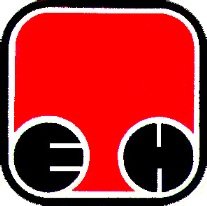 Електропривреда Србије  - ЕПСПривредно Друштво Термоелектране Никола Тесла,  Обреновац1.ОПШТЕ ПОДАТКЕ О ЈАВНОЈ НАБАВЦИ2.ПОДАТКЕ О ПРЕДМЕТУ ЈАВНЕ НАБАВКЕ3.УПУТСТВО ПОНУЂАЧИМА КАКО ДА САЧИНЕ ПОНУДУ4.ОБРАЗАЦ ПОНУДЕ5.УСЛОВЕ ЗА УЧЕШЋЕ У ПОСТУПКУ ЈАВНЕ НАБАВКЕ ИЗ ЧЛАНА 75 и 76 ЗЈН-А И УПУТСТВО КАКО СЕ ДОКАЗУЈЕ ИСПУЊЕНОСТ ТИХ УСЛОВА6.ОБРАЗАЦ СТРУКТУРЕ ПОНУЂЕНЕ ЦЕНЕ СА УПУТСТВОМ КАКО ДА СЕ ПОПУНИ7.ОБРАЗАЦ ТРОШКОВА ПРИПРЕМЕ ПОНУДЕ8.ОБРАЗАЦ ИЗЈАВЕ О НЕЗАВИСНОЈ ПОНУДИ9.ОБРАЗАЦ ИЗЈАВЕ О ОБАВЕЗАМА ПОНУЂАЧА НА ОСНОВУ ЧЛАНА 75. СТАВ 2. ЗЈН-А10.МОДЕЛ УГОВОРА11.ТЕХНИЧКЕ СПЕЦИФИКАЦИЈЕ И ТЕХНИЧКЕ ДОКУМЕНТАЦИЈЕЕлектропривреда Србије  - ЕПСПривредно Друштво Термоелектране Никола Тесла,  Обреновац1.1Назив и адреса наручиоцаПРИВРЕДНО ДРУШТВО "ТЕРМОЕЛЕКТРАНЕ НИКОЛА ТЕСЛА" Д.О.О. ОБРЕНОВАЦ БОГОЉУБА УРОШЕВИЋА ЦРНОГ БРОЈ 44, 11500 ОБРЕНОВАЦ1.2Огранак друштва - назив и адресаТЕ Колубара, 3 октобра 146, 11563 Велики Црљени1.3Интернет страница наручиоцаwww.tent.rs1.4Врста поступкаОтворени поступак1.5Предмет јавне набавкеНабавка добара: Вентил сигурности са опругом и прирубничким прикључком NO 40x50 NP160x401.6Циљ поступкаПоступак се спроводи ради закључења уговора о јавној набавци1.7КонтактЛилиан Јојић                                        e-mail: lilijan.jojic@tent.rsЕлектропривреда Србије  - ЕПСПривредно Друштво Термоелектране Никола Тесла,  ОбреновацОпис предмета јавне набавке            Вентил сигурности са опругом и прирубничким прикључком NO40x50 NP160x40Назив и ознака из општег речника набавке42131147-сигурносни вентилиПредмет јавне набавке није обликован по партијамаЕлектропривреда Србије  - ЕПСПривредно Друштво Термоелектране Никола Тесла,  Обреновац1.Зоран Стојановић,члан__________________ Ивко Вукашиновић,заменик________________2. Ђорђо Вујачић, члан ___________________Михајило Томашевић, заменик  ____________      3. Лилиан јојић,члан      _______________   Татјана Тадић,заменик  _________________4.Снежана Живојиновић,члан______________  Ивана Дацковић,заменик _________________              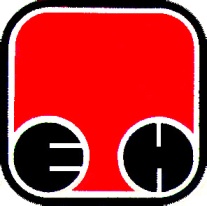 ПОДАЦИ О ПОНУЂАЧУПОДАЦИ О ПОНУЂАЧУНазив понуђача:Адреса понуђача:Име особе за контакт:e-mail:Телефон:Телефакс:Порески број понуђача (ПИБ):Матични број понуђача:Шифра делатности:Назив банке и број рачуна:Лице овлашћено за потписивање уговора:А) САМОСТАЛНОА) САМОСТАЛНОА) САМОСТАЛНОБ) СА ПОДИЗВОЂАЧЕМБ) СА ПОДИЗВОЂАЧЕМБ) СА ПОДИЗВОЂАЧЕМ1)Назив подизвођача:Адреса:Матични број:Порески идентификациони број:Име особе за контакт:Проценат укупне вредности набавке који ће извршити подизвођач:Део предмета набавке који ће извршити подизвођач:В) КАО ЗАЈЕДНИЧКУ ПОНУДУВ) КАО ЗАЈЕДНИЧКУ ПОНУДУВ) КАО ЗАЈЕДНИЧКУ ПОНУДУ1)Назив учесника у заједничкој понуди:Адреса:Матични број:Порески идентификациони број:Име особе за контакт:	Ред.број         Предмет набавкеПроизвођачЈед.мереКолич.Цена/ЈМИзнос1.Вентил  сигурности са опругом,  са при- рубничким прикључцима – угаони, NO40x50 NP160x40. Подешени притисак почетка отварања Po = 40 bara. Каракте- ристика отварања вентила пропорциона- лна. Максимални притисак  подешавања почетка отварања Po = 62 bara. Радни медијум нафта (лож уље ) . Радни пара- метри : Тr=20°C, Pr= 36 bar. Опруга вентила у затвореном  кућишту.  Кућиште вентила челични лив.  Материјал седишта и вре- тена вентила нерђајући челик. Димензије прикључних прирубница према EN 1092 - 1.    ком.   1Електропривреда Србије  - ЕПСПривредно Друштво Термоелектране Никола Тесла,  ОбреновацРедни бројУслови:Докази:1.- да jе регистрован код надлежног органа, односно уписан у одговарајући регистар- ПРАВНО ЛИЦЕ: Извод из регистра Агенције за привредне регистре, односно извод из регистра надлежног Привредног суда - ПРЕДУЗЕТНИК: Извод из регистра Агенције за привредне регистреНапомена: У случају да понуду подноси група понуђача, овај доказ доставити за сваког учесника из групеУ случају да понуђач подноси понуду са подизвођачем, овај доказ доставити и за подизвођача (ако је више подизвођача доставити за сваког од њих)2.- да он и његов законски заступник нису осуђивани за неко од кривичних дела као чланови организоване криминалне групе, да нису осуђивани за кривична дела против привреде, кривична дела против животне средине, кривично дело примања или давања мита, кривично дело преваре- ПРАВНО ЛИЦЕ: -    За кривична дела организованог криминала - УВЕРЕЊЕ ПОСЕБНОГ ОДЕЉЕЊА (ЗА ОРГАНИЗОВАНИ КРИМИНАЛ) ВИШЕГ СУДА У БЕОГРАДУ, Београд, којим се потврђује да понуђач (правно лице) није осуђиван за неко од кривичних дела као члан организоване криминалне групе. С тим у вези на интернет страници Вишег суда у Београду објављено је обавештење http://www.bg.vi.sud.rs/lt/articles/o-visem-sudu/obavestenje-ke-za-pravna-lica.html-    За кривична дела против привреде, против животне средине, кривично дело примања или давања мита, кривично дело преваре – УВЕРЕЊЕ ОСНОВНОГ СУДА (које обухвата и податке из казнене евиденције за кривична дела која су у надлежности редовног кривичног одељења Вишег суда) на чијем подручју је седиште домаћег правног лица, односно седиште представништва или огранка страног правног лица, којом се потврђује да понуђач (правно лице) није осуђиван за кривична дела против привреде, кривична дела против животне средине, кривично дело примања или давања мита, кривично дело преваре.-Посебна напомена: Уколико уверење основног суда не обухвата податке из казнене евиденције за кривична дела која су у надлежности редовног кривичног одељења Вишег суда, потребно је да поред уверења Основног суда правно лице достави И УВЕРЕЊЕ ВИШЕГ СУДА на чијем подручју је седиште домаћег правног лица, односно седиште представништва или огранка страног правног лица, којом се потврђује да понуђач (правно лице) није осуђиван за кривична дела против привреде и кривично дело примања мита."-    за законског заступника - уверење из казнене евиденције надлежне полицијске управе Министарства унутрашњих послова– захтев за издавање овог уверења може се поднети према месту рођења (сходно члану 2. став 1. тачка 1) Правилника о казненој евиденцији («Сл. лист СФРЈ», бр. 5/79) - орган надлежан за унутрашње послове општине на чијој територији је то лице рођено), али и према месту пребивалишта.ФИЗИЧКО ЛИЦЕ И ПРЕДУЗЕТНИК: уверење из казнене евиденције надлежне полицијске управе Министарства унутрашњих послова -  захтев за издавање овог уверења може се поднети према месту рођења (сходно члану 2. став 1. тачка 1) Правилника о казненој евиденцији («Сл. лист СФРЈ», бр. 5/79) - орган надлежан за унутрашње послове општине на чијој територији је то лице рођено), али и према месту пребивалишта.»НАПОМЕНЕ које важе и за физичко и за правно лице: У случају да понуду подноси правно лице потребно је доставити СВЕ доказе И за правно лице И за законског заступникаУ случају да правно лице има више законских заступника, ове доказе доставити за сваког од њихУ случају да понуду подноси група понуђача, ове доказе доставити за сваког учесника из групеУ случају да понуђач подноси понуду са подизвођачем, ове доказе доставити и за подизвођача (ако је више подизвођача доставити за сваког од њих)Ови докази не могу бити старији од два месеца пре отварања понуда.3.- да му није изречена мера забране обављања делатности, која је на снази у време објављивања позива за подношење понуда- ПРАВНО ЛИЦЕ: Потврде привредног и прекршајног суда да му није изречена мера забране обављања делатности, или потврда Агенције за привредне регистре да код овог органа није регистровано, да му је као привредном друштву изречена мера забране обављања делатности- ПРЕДУЗЕТНИК:Потврда прекршајног суда да му није изречена мера забране обављања делатности или потврда Агенције за привредне регистре да код овог органа није регистровано, да му је као привредном субјекту изречена мера забране обављања делатности-ФИЗИЧКО ЛИЦЕ: Потврда прекршајног суда да му није изречена мера забране обављања одређених пословаНапомена:У случају да понуду подноси група понуђача, овај доказ доставити за сваког учесника из групеУ случају да понуђач подноси понуду са подизвођачем, ове доказе доставити и за подизвођача (ако је више подизвођача доставити за сваког од њих)Потврде морају бити издате након објављивања позива за подношење понуда на Порталу јавних набавки.4.- да је измирио доспеле порезе, доприносе и друге јавне дажбине у складу са прописима Републике Србије или стране државе када има седиште на њеној територији- ПРАВНО ЛИЦЕ, ПРЕДУЗЕТНИК, ФИЗИЧКО ЛИЦЕ:1.Уверење Пореске управе Министарства финансија и привреде да је измирио доспеле порезе и доприносе и2.Уверење Управе јавних прихода града, односно општине да је измирио обавезе по основу изворних локалних јавних приходаНапомена: Уколико је понуђач у поступку приватизације, уместо 2 горе наведена доказа треба доставити уверење Агенције за приватизацију да се налази у поступку приватизацијеУ случају да понуду подноси група понуђача, ове доказе доставити за сваког учесника из групеУ случају да понуђач подноси понуду са подизвођачем, ове доказе доставити и за подизвођача (ако је више подизвођача доставити за сваког од њих)Ова уверења не могу бити старија од два месеца пре отварања понуда5- да је поштовао обавезе које произлазе из важећих прописа о заштити на раду, запошљавању и условима рада, заштити животне средине и права на  интелектуалну својину.Потписан и печатом оверен ,,ОБРАЗАЦ ИЗЈАВЕ О ОБАВЕЗАМА ПОНУЂАЧА НА ОСНОВУ ЧЛ. 75. СТАВ 2. ЗЈН-А '' (Образац 5.)Напомена: У случају да понуду подноси група понуђача, овај образац доставити за сваког учесника из групеУ случају да понуђач подноси понуду са подизвођачем, овај образац доставити и за подизвођача (ако је више подизвођача доставити за сваког од њих)6-да располаже довољним техничким капацитетом-да на територији Републике Србије постоји најмање један овлашћени сервисер1)Изјава понуђача са подацима о овлашћеном сервису,потписана и оверена од стране овлашћеног лица.и2)фотокопију овлашћења којим је произвођач овластио сервис.Напомена:У случају да понуду подноси група понуђача, доказ доставити за оног члана групе који испуњава тражени услов (довољно је да 1 члан групе испуни тражени услов).У случају да понуђач подноси понуду са подизвођачем, ове доказе не треба доставити за подизвођача.1.Зоран Стојановић,члан__________________ Ивко Вукашиновић,заменик___________________  2. Ђорђо Вујачић, члан _____________________Михајило Томашевић, заменик _________________    3.Лилиан Јојић,члан___________________Татјана Тадић,заменик___________________4.Снежана Живојиновић,члан______________________  Ивана Дацковић,заменик _________________              1.Зоран Стојановић,члан__________________ Ивко Вукашиновић,заменик___________________  2. Ђорђо Вујачић, члан _____________________Михајило Томашевић, заменик _________________    3.Лилиан Јојић,члан___________________Татјана Тадић,заменик___________________4.Снежана Живојиновић,члан______________________  Ивана Дацковић,заменик _________________              1.Зоран Стојановић,члан__________________ Ивко Вукашиновић,заменик___________________  2. Ђорђо Вујачић, члан _____________________Михајило Томашевић, заменик _________________    3.Лилиан Јојић,члан___________________Татјана Тадић,заменик___________________4.Снежана Живојиновић,члан______________________  Ивана Дацковић,заменик _________________              Електропривреда Србије  - ЕПСПривредно Друштво Термоелектране Никола Тесла,  ОбреновацРед.бројНазив артикла/предмер радоваКоличинаЈЕДИНИЧНА ЦЕНА без ПДВ (динара / евра)ЈЕДИНИЧНА ЦЕНА са ПДВ (динара/ евра)УКУПНА ЦЕНА без ПДВ (динара/ евра)УКУПНА ЦЕНА СА ПДВ (динара/ евра)12345 6 = (3x4)7=(3x5)1.1Вентил  сигурности са опругом,  са при- рубничким прикључцима  угаони, NO40x50 NP160x40.1УКУПНО ПОНУЂЕНА ЦЕНА без и са ПДВ:УКУПНО ПОНУЂЕНА ЦЕНА без и са ПДВ:УКУПНО ПОНУЂЕНА ЦЕНА без и са ПДВ:УКУПНО ПОНУЂЕНА ЦЕНА без и са ПДВ:Посебно исказани трошкови у % (царина, монтажа, трошкови превоза, осигурање и др.), Посебно исказани трошкови у % (царина, монтажа, трошкови превоза, осигурање и др.), М - материјал и роба%- добра- царина--МеђузбирУ  - услуга%- трошкови превоза- осигурање- монтажа и  демонтажа- остале услуге- - 2   Међузбир( 1 + 2 ) =  УКУПНO            100 %Електропривреда Србије  - ЕПСПривредно Друштво Термоелектране Никола Тесла,  ОбреновацВрста трошковаИзнос трошкова1.2.3.4.5.6.Електропривреда Србије  - ЕПСПривредно Друштво Термоелектране Никола Тесла,  ОбреновацЕлектропривреда Србије  - ЕПСПривредно Друштво Термоелектране Никола Тесла,  ОбреновацЕлектропривреда Србије  - ЕПСПривредно Друштво Термоелектране Никола Тесла,  ОбреновацЕлектропривреда Србије  - ЕПСПривредно Друштво Термоелектране Никола Тесла,  ОбреновацРед.број         Предмет набавкеЈед.мереКолич.Цена/ЈМИзносПроизвођач1.Вентил  сигурности са опругом,  са при- рубничким прикључцима – угаони, NO40x50 NP160x40. Подешени притисак почетка отварања Po = 40 bara. Каракте- ристика отварања вентила пропорциона- лна. Максимални притисак  подешавања почетка отварања Po = 62 bara. Радни медијум нафта (лож уље ) . Радни пара- метри : Тr=20°C, Pr= 36 bar. Опруга вентила у затвореном  кућишту.  Кућиште вентила челични лив.  Материјал седишта и вре- тена вентила нерђајући челик. Димензије прикључних прирубница према EN 1092 - 1.    ком.   1